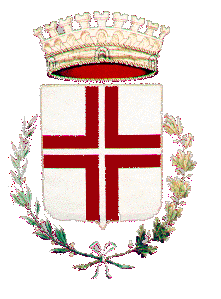 COMUNE DI GAMBOLO’                                                                                        Ufficio Tributi P.zza Cavour, 327025 GAMBOLO’e-mail tributi@comune.gambolo.pv.itPEC tributi@pec.comune.gambolo.pv.it(dati dell’intestatario dell’avviso di pagamento)PERSONA FISICACognome e Nome ________________________________________________________________________nato/a a _________________________________________________ Pr (____) il _____________________residente a ( indicare la residenza attuale) ________________ _____________________________ Pr (___) via _______________________ n. ______ int. ___codice fiscale _________________________________ tel./cell. _______________________   e-mail/PEC______________________________________________RECAPITO PER INVIO AVVISI DI PAGAMENTO: (se diverso da residenza)______________________________________________________________________________________________________________PERSONA GIURIDICACognome e Nome ________________________________________________________________________nato/a a _________________________________________________ Pr (____) il _____________________residente a _____________________________ Pr (___) via _______________________ n. ______ int. ___codice fiscale ________________________________________________ in qualità di rappresentante legale dell’impresa:Ragione Sociale __________________________________________________________________________con sede a _____________________________ Pr (___) via ________________________ n. ______ int. ___codice fiscale _____________________________________ P.IVA _________________________________Telefono _______________________ Cellulare _______________________P.E.C. (Posta Elettronica Certificata) _________________________________________________________D I C H I A R Aq  di essere proprietario;q  di essere titolare di diritto reale di usufrutto, uso, abitazione, enfiteusi o superficie;q  di aver posseduto / detenuto / occupatogli immobili di seguito indicati:D E N U N C I A  (compilare solo in caso di cessata occupazione)che dal __________________ ha cessato/cesserà di occupare/detenere/possedere i locali sopra indicati, per il seguente motivo:_________________________________________________________________________ e che negli stessi è subentrato/subentrerà _____________________________________________________CHIEDEPer i suddetti immobili lo sgravio per il periodo _________________________________ In quanto:La tassa è assolta da:_______________________________________________________________La tassa non è dovuta per l’immobile non a disposizione dal __________________ attualmente occupato ___________________________________________________________________________La tassa calcolata è maggiore di quella dovuta per:Differenza di superficieDifferente tariffaMancata applicazione delle riduzioni o agevolazioniAltro _____________________________________________________________________Informativa sul trattamento dei datiSi informano gli interessati che il Comune di Gambolò tratta i dati personali nel rispetto di quanto previsto dal G.D.P.R. 679/2016.L’informativa privacy estesa è reperibile e visionabile sul sito web istituzionale dell’Ente al seguente indirizzo https://www.comune.gambolo.pv.it/amministrazione/informative-gdpr oppure presso il Servizio Tributi.Il Titolare del Trattamento dati è il Comune di Gambolò.Il Responsabile per la Protezione dei Dati Personali nominato è sempre contattabile al seguente indirizzo mail: dpo@comune.gambolo.pv.it Luogo __________________, data __________________DATI DICHIARANTE SE DIVERSO DA INTESTATARIO DELLA BOLLETTAZIONE PERSONA FISICACognome e Nome ________________________________________________________________________nato/a a _________________________________________________ Pr (____) il _____________________residente a _____________________________ Pr (___) via _______________________ n. ______ int. ___codice fiscale ________________________________________________ tel./cell. _____________________________________________________________                                                                                             Firma del dichiaranteAllegare:___________________copia documento d’identità di chi sottoscrive la richiesta (allegare sempre);copia chiusura/disdetta di tutte le utenze (luce, gas, acqua) in caso di locazione dell’immobile rilasciatocopia risoluzione contratto di locazione/ atto di vendita, o altro documento comprovante la cessazione dell’occupazionecopia avviso di pagamento (solo per richieste di sgravio)Modalità di apposizione della firma in calce alla domanda sono le seguenti:Allegare alla stessa copia di un documento di riconoscimento o firmarla in presenza dell’incaricato al servizio.Servizio TributiTel. 0381/937239/34Fax 0381/939502tributi@comune.gambolo.pv.itDENUNCIA DI CESSAZIONE/ SGRAVIO  TASSA RIFIUTI(da presentare entro 90 giorni dalla data di cessata occupazione)Consegnata il:DestinazioneSuperficiemq.IndirizzoIndirizzoIndirizzoDati catastaliDati catastaliDati catastaliDati catastaliDati catastaliDestinazioneSuperficiemq.Via/piazzaN.IntSez.FgPart.SubCategoriaPARTE RISERVATA ALL’UFFICIOLa firma in calce alla domanda è stata apposta in mia presenza dall’interessato identificato mediante: __________________________________________________________________________________________________________, lì ___________________									          timbro e firma ________________________________